Pharmacy First reports via Pharmoutcomes Reports: Search for pharmacy first: Select Pharmacy First – Minor Illness/Clinical Pathway referral 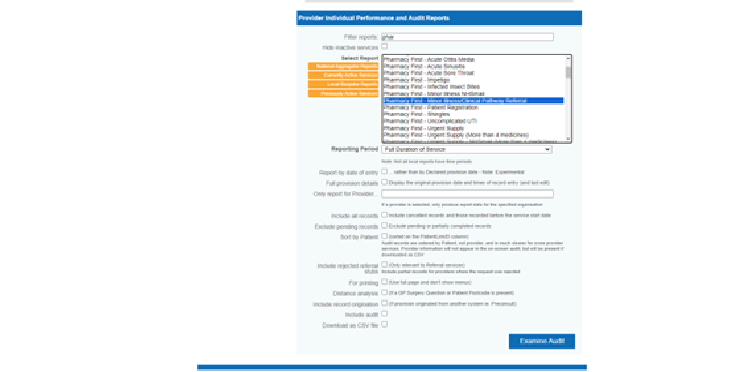 Then either select ‘Full duration of service’. 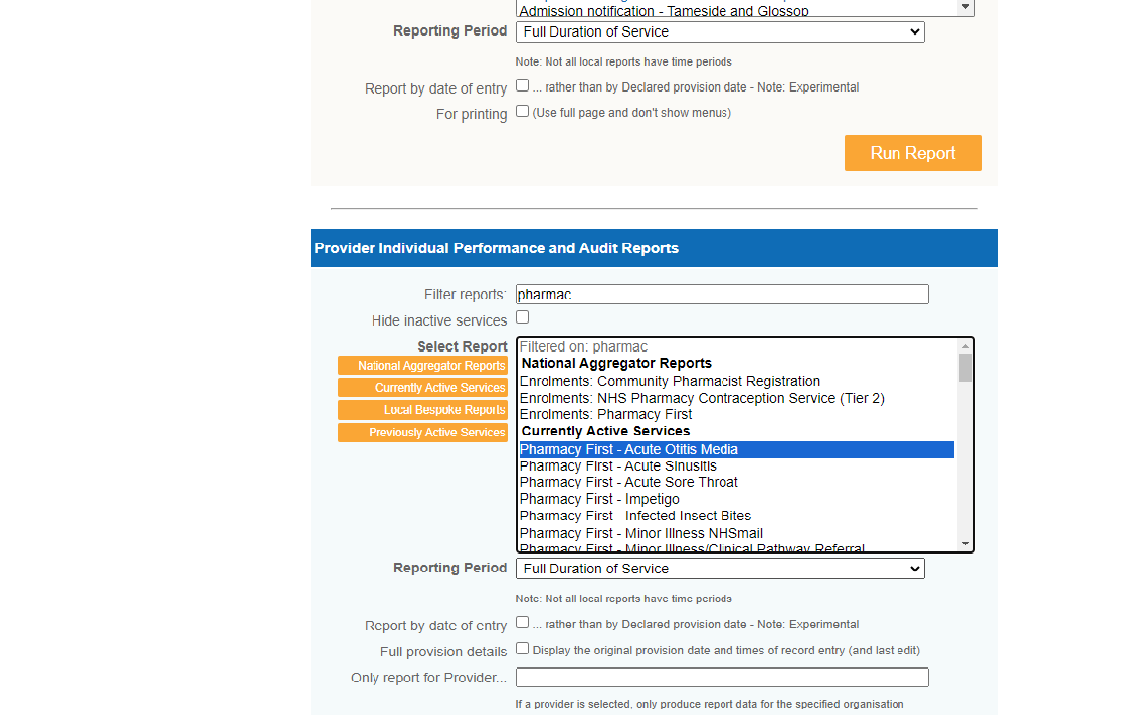 Or ‘Between specific dates’ and add a start and end date. 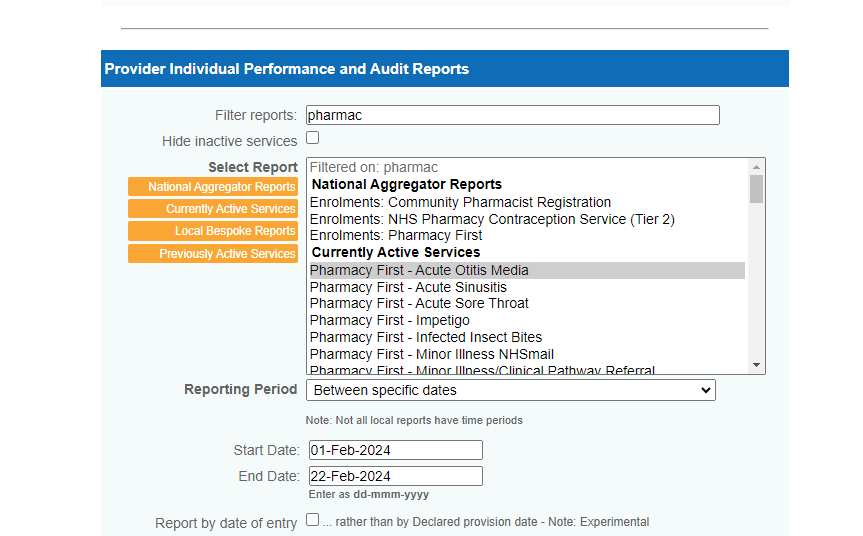 Then examine audit. This will give you all of the data for the referrals made through Pharmoutcomes to the pharmacy. On page 6 of the data it shows how many have gone to Clinical pathway. 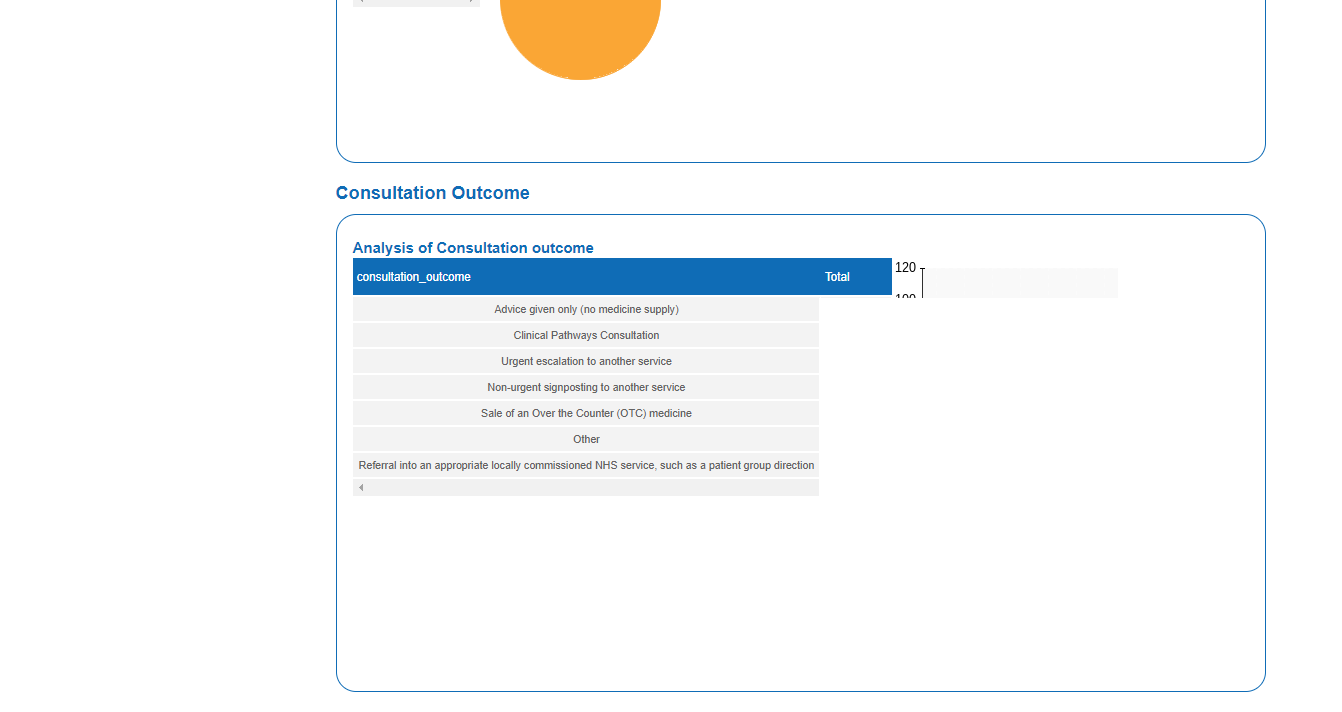 You can run a similar report for all ‘self-referrals/email referrals’. As above but select patient registration: 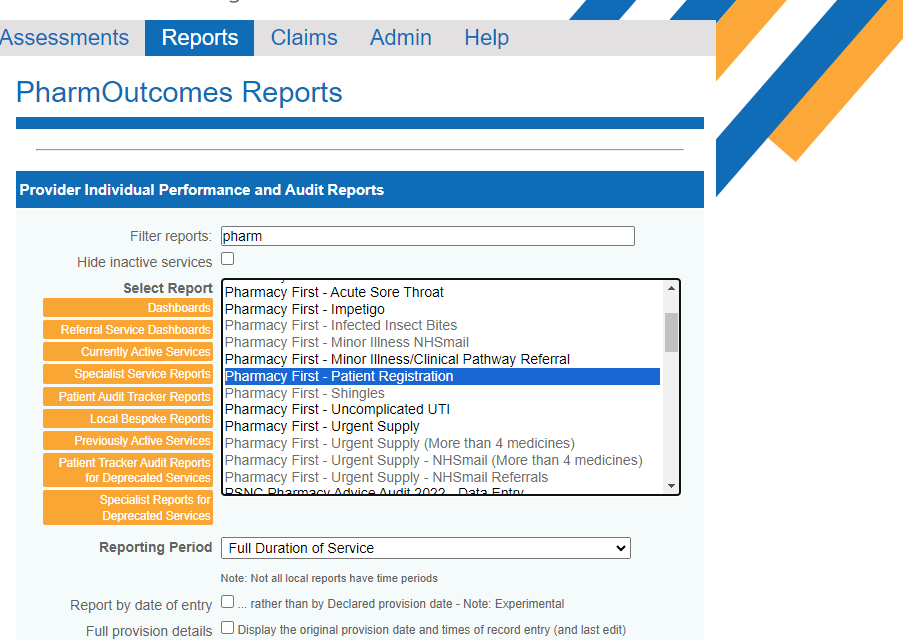 Examine audit again. This will show the data for all ‘walk ins’ and email referrals from surgeries. The two reports together give you the total number of customer interactions